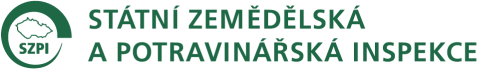 	 ÚSTŘEDNÍ INSPEKTORÁT	 Květná 15, 603 00 Brno	 tel.: 543 540 201, fax: 543 540 202	 e-mail: epodatelna@szpi.gov.cz, ID datové schránky: avraiqgObjednávka číslo:  OBJ/192/17/019SVÚ PrahaxxxSídlištní 136/24165 03 Praha 6 – LysolajeObjednávka rozborů na stanovení PAU a minerálních ropných uhlovodíků v roce 2017.Informace o ústředně řízené akce zaměřené na kontrolu aditivních látek a radiačním monitoringu.Vážený pane xxx,v návaznosti na plánovanou kontrolu cizorodých látek v potravinách a na plán ústředně řízených akcí SZPI na rok 2017 si Vás dovoluji informovat, že budou inspektory odebrány vzorky potravin na stanovení, polycyklických aromatických uhlovodíků  a minerálních ropných uhlovodíků.V průběhu roku bude celkem odebráno xx vzorků pro stanovení PAU (benzo(a)pyrenu a sumy benzo(a)pyrenu, benzo(a)anthracenu, benzo(a)fluoranthenu a chrysenu), konkrétně rostlinný olej, uzené ryby a rybí výrobky; obilné a ostatní příkrmy pro kojence a malé děti; a uzené maso a uzené masné výrobky. Limit pro benzo(a)pyren a sumu PAU 4 je stanoven nařízením Komise (ES) č. 1881/2006, v platném znění. Odebrané vzorky na stanovení PAU budou doručeny na adresu Vašeho ústavu společně s kopiemi záznamu o odběru vzorků v následujících týdnech: x., x., x., xx., xx., xx., xx., xx., xx. a xx .týdnu, vždy v počtu x vzorků.V průběhu roku bude celkem odebráno xx vzorků pro stanovení minerálních ropných uhlovodíků, konkrétně chléb krájený, mlýnské obilné výrobky/snídaňové cereálie, rostlinné oleje, čokoláda, rozinky. Limit pro minerálních ropné uhlovodíky není předpisy stanoven, je stanoveno pouze doporučení Komise pro monitorování. Odebrané vzorky na stanovení minerálních ropných uhlovodíků budou doručeny na adresu Vašeho ústavu společně s kopiemi záznamu o odběru vzorků v termínech: x. týden x vzorků a xx. týden xx vzorků.V rámci plánované ústředně řízené akce zaměřené na kontrolu aditivních látek v potravinách je možné, že by mohly být v průběhu dubna-června 2017 odebrány vzorky ke stanovení konzervačních látek, barviv, případně sladidel. Počet vzorků a přesný termín odběru bohužel nelze předem stanovit. Případný objednávkový dopis s upřesněním termínů a počtu vzorků zašleme poté, co bude hotový metodický pokyn k akci.Dále je možné, že v rámci pokračování celoroční ústředně řízené akce týkající se nahlašovací povinnosti W02 (nově X05) bude zasláno v průběhu roku několik vzorků ke stanovení minerálních látek např. v doplňcích stravy. Případné objednávkové dopisy k akci X05 by Vám byly zaslány příslušnými inspektoráty.Co se týče plánovaného radiačního monitoringu potravin v roce 2017, dovoluji si Vás informovat, že SZPI letos opět pravděpodobně odebere do Vaší laboratoře cca xx vzorků v termínu květen-prosinec. Objednávkový dopis Vám zašleme poté, až vyjde metodický dopis.V případě neplánovaného odběru vzorků např. z důvodů šetření stížností a podnětů spotřebitelů bude možnost provedení rozboru Vaší laboratoří předem konzultována a objednávka bude doručena současně se vzorky.V případě, že bude v záznamu o odběru vzorku potraviny pro stanovení PAU (popř. teoreticky i v případě dioxinů a minerálních ropných olejů) uvedeno, že kontrolovaná osoba požádala o odběr vzorku pro doplňující odborný posudek, proveďte, prosím, homogenizaci souhrnného vzorku dodaného do laboratoře. Vzorek rozdělte na 2 laboratorní vzorky (tj. na primární vzorek SZPI a vzorek pro doplňující odborný posudek pro potřeby kontrolované osoby), popřípadě i na vzorek rozhodčí, pokud je tato informace uvedena na záznamu o odběru vzorku nebo o rozhodčí vzorek inspektorát požádá. Souhrnný vzorek v takovém případě bude ze strany SZPI do Vaší laboratoře doručen včetně prázdných/nepoužitých bezpečnostních sáčků SZPI. Z primárního vzorku SZPI proveďte analýzu, další jeden nebo dva laboratorní vzorky (vzorek pro doplňující odborný posudek a případný vzorek rozhodčí) umístěte zvlášť do poskytnutých bezpečnostních sáčků SZPI, které předem popište údaji o názvu Vaší laboratoře, identifikaci příslušné zodpovědné osoby laboratoře a datem vytvoření vzorku. Sáček zapečeťte zalepením a zamrazte. Zamražený vzorek pro kontrolovanou osobu a rozhodčí vzorek odešlete na příslušný inspektorát v případě, že si jej příslušný inspektorát vyžádá.V případě předání vzorku pro doplňující odborný posudek kontrolované osobě proběhne přímo ve vaší laboratoři, prosíme o provedení záznamu předání vzorku do protokolu o převzetí vzorku.Co se týče případné likvidace vzorku v případě jeho dlouhodobého skladování ve vaší laboratoři, dovolujeme si Vás požádat o dodržení lhůty min. 30 dnů od vystavení protokolu o zkoušce primárního vzorku SZPI v případě vyhovujícího výsledku rozboru a lhůty min. 3 měsíce od vystavení protokolu o zkoušce primárního vzorku SZPI v případě nevyhovujícího výsledku rozboru.Prosíme, aby vystavené protokoly o zkoušce splňovaly požadavky ČSN EN ISO/IEC 17 025 a v případě existence limitů proveďte vyhodnocení naměřených výsledků v souladu s platnými právními předpisy. Na protokolech o zkoušce vystavených pro každý vzorek samostatně uveďte č.j. záznamu o odběru vzorku, kód akce a specifikaci použitých metod. Ve všech případech, kdy je to možné, uvádějte, prosím, na protokolech o zkoušce hodnotu meze stanovitelnosti (LOQ) metody, popřípadě i meze detekce (LOD) metody.Oskenovaný listinný originál protokolu o zkoušce zašlete elektronicky na adresu inspektorátu SZPI, který vzorek odebral, v kopii též na adresu protokoly.oklc@szpi.gov.cz. V případě nevyhovujícího výsledku vzorku zasílejte, prosím, naskenované originály obratem. Listinnou podobu vystavených protokolů o zkoušce včetně podpisu a razítka zasílejte, prosím, ve dvojím originálním vyhotovení na inspektorát SZPI, který vzorky odebral. Aktualizované emailové kontakty na jednotlivé inspektoráty naleznete v příloze č.1.Fakturu za provedené rozbory zašlete na adresu inspektorátu SZPI, který vzorek odebral. Na faktuře prosím specifikujte cenu za jeden rozbor, počet rozborů a celkovou cenu. Dále bychom chtěli zdvořile požádat o uvádění konkrétních čísel záznamů o odběru vzorku SZPI, popř. rovněž kódu akce na všechny faktury, které nám velmi usnadní přiřazení faktur k jednotlivým vzorkům.V případě, že budou některé rozbory vyhodnoceny jako nevyhovující, vystavte na tyto rozbory fakturu samostatně a to tak, aby tato faktura zahrnovala: název rozboru, číslo záznamu o odběru vzorku, popř. rovněž kód akce, cenu za konkrétní nevyhovující analyt, počet rozborů a cenu za celkový provedený rozbor příslušného vzorku. V případě, že je na faktuře vyúčtování formou kódů, dovolujeme si Vás zdvořile požádat o rozklíčování číselných kódů uvedených na vyúčtování, např. formou provázání s protokolem o zkoušce nebo rozklíčováním uvedeným na dokumentu zvlášť. Fakturu za nevyhovující vzorek zašlete prosím současně s příslušným protokolem o zkoušce, pokud možno v elektronické podobě.Dále si Vás dovolujeme požádat o písemnou akceptaci (např. e-mailem) této objednávky s odsouhlasením cen za analýzy (uvedené v příloze č. 2), která je nezbytná pro zveřejnění objednávky a její akceptace v Registru smluv dle zák. č. 340/2015 Sb.Ceny za jednotlivé analýzy – viz příloha č. 2Předpokládaná celková cena za rozbory PAU a minerálních ropných uhlovodíků: 164 500,- Kč bez DPHDěkuji Vám za spolupráci.S pozdravemxxxxxxNa vědomíVedoucí odborů kontroly inspektorátů SZPIPříloha č. 1:Přehled e-mailových adres jednotlivých inspektorátů SZPI:Praha:			xxxxxxTábor: 			xxxxxxPlzeň:  		xxxxxxÚstí nad Labem: 	xxxxxxHradec Králové: 	xxxxxxBrno: 			xxxxxxOlomouc: 		xxxxxxPříloha č. 2: Vyřizuje:xxxTel.:xxxE-mail:xxxČj.:SZPI/AA914-15/2017SZPI/AA914-15/2017SZPI/AA914-15/2017Datum:24. ledna 2017RozborCena bez DPHxxx,- KčStanovení minerálních ropných uhlovodíkůxxx,- Kč